NLC Maths and Numeracy Learning at Home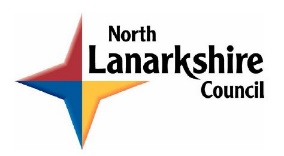 Second Level: Estimation and Rounding Complete these challenges. Before you complete each one estimate the answer. Complete the calculations. How close was your estimate?119 + 2491148 + 3792568 + 3769